Rainbow Learning Enrichment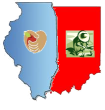 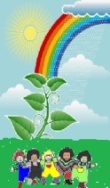 			Last				First 				MiddleHome Address (no mail boxes)					City / State   		 	      Zip Code __________________________________________________________________________________________________Mailing Address (if different from home)    Street /P.O.  Box #		City / State   		 	      Zip Code 	Home Telephone		      Mobile	                                                    E-mailPosition:                                                                                                                                         Desire pay range: $Describe your experience working with families/staff from different background and income levels:List of skills relevant to the position:Bilingual is a plus, what are your competency levels?Language                        Speak                                 Read                    Write                      Primary Language Y/N?  English:Spanish:Other:___________Education (please only mark the last one you attended): ____Less than High School ____GED  ____ High School ____ AA  ____ BA  ____MA ____PHDLast School/College’s name:___________________________________   City & State_____________________________Major:_____________________________  Graduation date: ____________________If not graduated, current college credits:  ___________       College/University___________________________________What type of credits?________________________________________________________________________________Professional Credentials / Certificates, License:PREVIOUS EXPERIENCE (MOST RECENT FIRST)Duties performed?  Reason for leaving?Duties performed?  Reason for leaving? Duties performed?  Reason for leaving?List three verifiable references from persons not related to you. Important Notes:  * By signing this application you are certifying that all the above is true and you are able to:*Pass an extended criminal background check which includes CANTS, State Police and FBI. *Pass a physical examination, and drug testing.*Present a valid state ID / Driver License, current resident card (if applicable) and Social Security Card.* RLE reserves the right to assign location of employment at any time (Kankakee or Sheldon).                          Signature										DateE-mail this application to m.anderson@rvmshs.org or fax it to 815 932 05951.- Dates Empployed Company’s Name                        LocationTelephone #2.- Dates Empployed Company’s Name                        LocationTelephone #3.- Dates Empployed Company’s Name                        LocationTelephone #Name Profession Telephone Number(s)Comments:                             